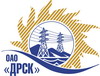 Открытое Акционерное Общество«Дальневосточная распределительная сетевая  компания»Протокол № 492/УР-ВПзаседания закупочной комиссии по выбору победителя по открытому электронному запросу предложений на право заключения договора «Капитальный ремонт ПС Северная, ПС Байкальская, ПС КСК, ПС Вознесеновская, ПС Пивань», закупка № 757 ГКПЗ 2015 г.Форма голосования членов Закупочной комиссии: очная.ПРИСУТСТВОВАЛИ:  члены постоянно действующей Закупочной комиссии 2 уровня. ВОПРОСЫ, ВЫНОСИМЫЕ НА РАССМОТРЕНИЕ ЗАКУПОЧНОЙ КОМИССИИ: Об утверждении результатов процедуры переторжки.Об итоговой ранжировке предложений.О выборе победителя запроса предложений.РЕШИЛИ:По вопросу № 1Признать процедуру переторжки состоявшейся.Утвердить окончательные цены предложений участников.По вопросу № 2Утвердить итоговую ранжировку предложенийПо вопросу № 3Признать Победителем запроса предложений: «Капитальный ремонт ПС Северная, ПС Байкальская, ПС КСК, ПС Вознесеновская, ПС Пивань» участника, занявшего первое место в итоговой ранжировке по степени предпочтительности для заказчика: ОАО "Электросетьсервис ЕНЭС" (142408, Россия, Московская область, г. Ногинск, ул. Парковая, дом 1, строение 1.) на условиях: стоимость предложения 6 716 538,84 руб. без учета НДС (7 925 515,83 руб. с учетом НДС). Срок выполнения работ: 01 июля 2015 г. –30 сентября 2015 г. Условия оплаты: в течение 30 (тридцати) календарных дней после подписания справки о стоимости выполненных работ КС-3. Гарантийные обязательства: на своевременное и качественное выполнение работ, а также на устранение дефектов, возникших по вине Подрядчика составляет 24 месяца со дня подписания акта сдачи-приемки. Гарантия на материалы поставляемые подрядчиком 36 месяцев. Срок действия оферты: до 30 сентября 2015 г.город  Благовещенск«18» июня  2015 годаМесто в итоговой ранжировкеНаименование и адрес участникаЦена предложения до переторжки без НДС, руб.Окончательная цена предложения без НДС, руб.1 местоОАО "Электросетьсервис ЕНЭС" (142408, Россия, Московская область, г. Ногинск, ул. Парковая, дом 1, строение 1.)7 325 258,006 716 538,842 местоООО "НЭМ" (119261, г. Москва, Ленинский пр., 82/2 )7 281 076,606 916 490,17Ответственный секретарь Закупочной комиссии: Моторина О.А. _____________________________Технический секретарь Закупочной комиссии:  Коротаева Т.В._______________________________